нО внесении изменений в постановление № 5 от 05.03.2019 «Об утверждении муниципальной программы "Профилактика терроризма и экстремизма, а также минимизация и (или) ликвидация последствий проявлений терроризма и экстремизма на территории Малокармалинского сельского поселения Ибресинского района Чувашской Республики на 2019-2023 годы"В соответствии с пунктом 7.1 части 1 статьи 14 Федерального закона от 06.10.2003 № 131-ФЗ «Об общих принципах организации местного самоуправления в Российской Федерации», Федеральными законами от 06.03.2006 № 35-ФЗ «О противодействии терроризму», от 25.07.2002 № 114-ФЗ «О противодействии экстремисткой деятельности», Указом Президента Российской Федерации от 15.02.2006 г. № 116 «О мерах по противодействию терроризму», ч.1 ст.179 бюджетного кодекса Российской Федерации, Уставом Малокармалинского сельского поселения Ибресинского района, администрация Малокармалинского сельского поселения постановляет:1.Раздел VII «Система программных мероприятий» постановления изложить в следующей редакции:2. Настоящее постановление вступает в силу после его официального опубликования.Глава Малокармалинского сельского поселения                            Л.Н.КураковЧĂВАШ РЕСПУБЛИКИ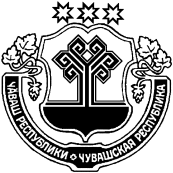 ЙÊПРЕÇ РАЙОНĚЧУВАШСКАЯ РЕСПУБЛИКА ИБРЕСИНСКИЙ РАЙОНИР+Е +АРМЁС ЯЛПОСЕЛЕНИЙĚН АДМИНИСТРАЦИЙЕЙЫШĂНУ                     02.07.2019 ҫ.     42№Ир=е +армёс ял.АДМИНИСТРАЦИЯМАЛОКАРМАЛИНСКОГО СЕЛЬСКОГОПОСЕЛЕНИЯПОСТАНОВЛЕНИЕ02.07.2019 г.      № 42с. Малые Кармалы№п/пНаименование мероприятияИсполнителиСрок исполненияОбъем финансирования (руб.)Источники финансированияИсточники финансирования12345Местный бюджетПрочие
источникиИнформационно-пропагандистское противодействие терроризму и экстремизмуИнформационно-пропагандистское противодействие терроризму и экстремизмуИнформационно-пропагандистское противодействие терроризму и экстремизмуИнформационно-пропагандистское противодействие терроризму и экстремизмуИнформационно-пропагандистское противодействие терроризму и экстремизмуИнформационно-пропагандистское противодействие терроризму и экстремизмуИнформационно-пропагандистское противодействие терроризму и экстремизмуОрганизационные и пропагандистские мероприятия1Проведение «круглых столов» в МБОУ «Малокармалинская СОШ»,Липовская ООШ»  Директора школ(по согласованию)ЕжегодноБез финансированиянетнет2Информирование населения о профилактике терроризма и экстремизмаГлава Малокармалинского сельского поселенияЕжегодноБез финансированиянетнет3Проведение лекций и бесед в МБОУ Малокармалинская СОШ, ,Липовская ООШ, в Малокармалинской  и Липовских сельских библиотеках, на сходах граждан направленных на профилактику проявлений терроризма и экстремизма, преступлений против личности, общества, государстваДиректора школ, (по согласованию)библиотекарь, (по согласованию)специалист администрации Малокармалинского сельского поселенияЕжегодноБез финансированиянетнет4Распространение памяток, листовок среди населения, обеспечить наглядной агитацией в учреждения соц. сферыБиблиотекарь, (по согласованию)специалист администрации Малокармалинского сельского поселенияЕжеквартально2020нет5Проводить рейды по обеспечению правопорядка и профилактики в местах массового отдыхаГлава Малокармалинского сельского поселенияПостоянно в период проведения мероприятияБез финансированиянетнет6Вести наблюдения за парковкой транспорта возле зданий школы, детского садаДиректор школы, (по согласованию)ПостоянноБез финансированияНетНет7Разработка плана профилактических мер, направленных на предупреждение экстремистской деятельности, в том числе на выявление и последующее устранение причин и условий, способствующих осуществлению экстремистской деятельности на территории Малокармалинского сельского поселения.Специалист администрации Малокармалинского сельского поселенияЕжегодноБез финансированиянетнетII.Организационно-технические мероприятияII.Организационно-технические мероприятияII.Организационно-технические мероприятияII.Организационно-технические мероприятияII.Организационно-технические мероприятияII.Организационно-технические мероприятияII.Организационно-технические мероприятияII.Организационно-технические мероприятиянетнетСредства управля-ющей компании1Проведение учебных тренировок с персоналом учреждений культуры и образования поселения по вопросам предупреждениятеррористических актов и правилам поведения при их возникновенииГлава Малокармалинского сельского поселения, заведующий Малокармалинскимским  СДК (по согласованию)ЕжегодноБез финансированиянетнет2Проведение комплексных обследований потенциально опасных объектов, соцкультбыта, пустующих домов на территории сельского поселенияГлава Малокармалинского сельского поселенияЕжеквартальноБез финансированиянетНет3Проводить социологические опросы и исследования в общеобразовательных учреждениях, расположенных на территории сельского поселения на предмет выявления и обнаружения степени распространения экстремистских идей и настроений.Специалист администрации Малокармалинского сельского поселенияЕжегодноБез финансированиянетнет